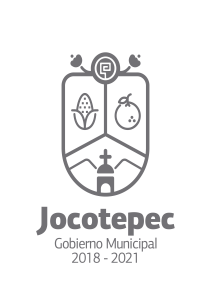 ¿Cuáles fueron las acciones proyectadas (obras, proyectos o programas) o Planeadas para este trimestre.- Asesoría y capacitación a emprendedores y empresarios del municipio.- gestión de inversión privada al municipio para detonar la actividad económica del    Municipio, generando las fuentes de trabajo y mas derrama económica .- renovación del mercado municipal .- generación de la plataforma de comercios del Mpio YO TE LO LLEVOResultados Trimestrales (Describir cuáles fueron los programas, proyectos, actividades y/o obras que se realizaron en este trimestre). .- Gestión de cursos de FOJAL en el municipio para que las personas no tengan                  Desplazarse a Guadalajara               .- feria de emprendedores locales donde participaron 18 personas en la fiesta de                  Enero 2020.- expo artesanos en coordinación con la dirección de arte y cultura .- reactivación del espacio de venta  “Rincón Artesanal “ en la casa de cultura                   José Vaca Flores                .- Generación de base de datos de comercio del municipio Montos (si los hubiera) del desarrollo de dichas actividades.          .- Se ajusto a lo presupuestadoEn que beneficia a la población o un grupo en específico lo desarrollado en este trimestre.             El beneficio es directamente para un grupo en específico, en este caso              Para emprendedores micro y pequeños empresarios puesto que se les ha              Otorgado espacios para dar a conocer sus productos asi como puntos de             Venta, también se les ha apoyado para adquirir recursos financieros en              Beneficio de sus empresas   ¿A qué estrategia de su POA pertenecen las acciones realizadas y a que Ejes del Plan Municipal de Desarrollo 2018-2021 se alinean             .- Estrategia 1 y 2                Eje. Desarrollo Económico y Turismo.- establecer programas con el propósito de atraer inversión nueva para generar comercio y generación de empleos en el municipioDe manera puntual basándose en la pregunta 2 (Resultados Trimestrales) y en su POA, llene la siguiente tabla, según el trabajo realizado este trimestre.NºESTRATÉGIA O COMPONENTE POA 2020ESTRATEGIA O ACTIVIDAD NO CONTEMPLADA (Llenar esta columna solo en caso de existir alguna estrategia no prevista)Nº LINEAS DE ACCIÓN O ACTIVIDADES PROYECTADASNº LINEAS DE ACCIÓN O ACTIVIDADES REALIZADASRESULTADO(Actvs. realizadas/Actvs. Proyectadas*100)1Establecer programas y estrategias con el propósito de atraer inversión y generar empleos en el Mpio.55100%2Establecer programas de capacitación y asesoría para detonar la actividad comercial 55100%TOTAL100%